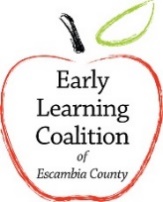 Provider Listing and Resource RequestPlease save and email this to CCRR@elcescambia.org or print and mail to 3300 North Pace Blvd, Ste. 210, Pensacola, FL 32505 in order to receive a free, computer generated listing of child care providers and/or any additional community resources you may need. When you receive your listing, please check the included cover letter for the DCF Licensing number and website to review the providers for complaints or licensing violations. If you need financial assistance with the cost of child care, on the provider listings under the heading Subsidy Options will be noted if the provider offers scholarships, negotiated rates, sibling discounts, sliding fee scales, or any other subsidy options. You may apply for services with the Early Learning Coalition at https://familyservices.floridaearlylearning.com/Account/Login.  If you have any questions or require any additional child care listings or resources, please call: 850-595-5915.   Name: 	______________________________________________Address:	____________________________________________________________________________________________Phone number:	 _______________________________________Email address:	 ________________________________________Children: 	_______________________________ Date of birth: _____________________________________________ Date of birth: _____________________________________________ Date of birth: _____________________________________________ Date of birth: ______________Do you have a referral from DCF or FFN?            YES                NO  Reason for Care: 									UNDERLINE type of provider requested (choose all that apply):      LICENSED CENTER          LICENSED EXEMPT CENTER          REGISTERED HOME          LICENSED HOMEUNDERLINE preferred provider schedule:      DAYS      EVENINGS      NIGHTS       WEEKENDS     OPEN 24 HOURSOther needs:  TRANSPORTATION (TO HOME OR SCHOOL)      SPECIAL NEEDS     OTHER_______________  Additional zip codes for provider search:  ______________________________________I need additional resources: ___________________________________________________________